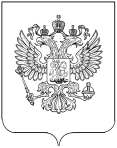 РОССТАТТЕРРИТОРИАЛЬНЫЙ ОРГАН ФЕДЕРАЛЬНОЙ СЛУЖБЫ ГОСУДАРСТВЕННОЙ СТАТИСТИКИ ПО РЕСПУБЛИКЕ ДАГЕСТАН(Дагестанстат)ПРЕСС-РЕЛИЗ16 ОКТЯБРЯ – МЕЖДУНАРОДНЫЙ ДЕНЬ ХЛЕБАОдин из самых популярных продуктов в мире – это, конечно, хлеб. Поэтому не удивительно, что у него есть и свой праздник – Международный день хлеба, который отмечается ежегодно 16 октября.Хлебопекарная промышленность относится к числу наиболее распространенных в территориальном отношении отраслей и выполняет задачу по выработке продукции первой необходимости. Предприятия данной отраслей размещаются преимущественно в местах массового потребления продукции. От того, насколько эффективно функционирует и развивается отрасль, зависит снабжение самым доступным продуктом питания для всех слоев населения.Одной из особенностей хлебопекарной отрасли является концентрация производственных мощностей на предприятиях различных форм собственности и, соответственно, наличие большого количества малых предприятий и индивидуальных предпринимателей.Производство основных видов хлебопекарной продукциив Республике ДагестанПромышленное производство хлеба и хлебобулочных изделий в Республике Дагестан ориентировано в основном на городское население, так как в сельской местности в основном хлебопечение осуществляется самими сельскими жителями.Большое распространение получили хлебопекарные предприятия сравнительно небольшой мощности, которые принято называть мини-пекарнями. Производством хлеба и хлебобулочных изделий в республике заняты микро предприятия, которые осуществляют свою деятельность почти во всех муниципальных образованиях и городских округах. Хлебопекарные предприятия начинают расширять ассортиментный ряд, особенно это относится к небольшим и средним пекарням, которые стали работать по принципу западных компаний – делать пекарни-магазины. Хлебопекарная промышленность республики представлена следующими предприятиями: АО «Кизлярагрокомплекс», ООО «Дербентское ТПП» Дагпотребсоюза, ООО «Хамза», ООО «Новая Заря», СПК «Молот», ООО «Махачкалахлебопродукт-1», Лакское РАЙПО и т.д. Несмотря на снижение производства, выпускаемая продукция по-прежнему пользуется спросом за счет расширения ассортимента и улучшения качества выпускаемой продукции.Отдел статистики предприятий, ведениястатрегистра и общероссийских классификаторовТел. +7(8722) 55-81-46Территориальный орган Федеральной службы государственной статистики по Республике Дагестан2022г.Январь-август 2023г.Хлеб и хлебобулочные изделия недлительного хранения, включая полуфабрикаты, тонн128027,585213,6в том числе:хлеб недлительного хранения125927,583789,6из него:из пшеничной муки1300,6-из ржаной и смеси ржаной и пшеничной муки461,0-специальные диетические827,6535,5